WORKSHOP PITCHENTOELATINGSVOORWAARDEN Om in aanmerking te komen voor deze workshop moet de aanvraag voldoen aan volgende criteria:De kandidaat deelnemer is een beginnend scenarist, regisseur of filmstudent De kandidaat deelnemer woont in BelgiëDe kandidaat deelnemer kan zich uitdrukken in het Nederlands (pitch-sessies zijn in het Nl)De kandidaat deelnemer is beschikbaar tussen 26 april en 6 mei 2023Het ingediende script betreft een kortfilm (fictie, documentaire of animatie) Het script telt max. 15 pagina’sHet script is een origineel werkHet script is geschreven in het Nederlands of in het EngelsHet script werd niet eerder ingezonden voor deelname aan de Workshop Pitchen van het BSFFHet script is geschreven in Courrier 12 en voldoet aan volgende professionele presentatieregels: 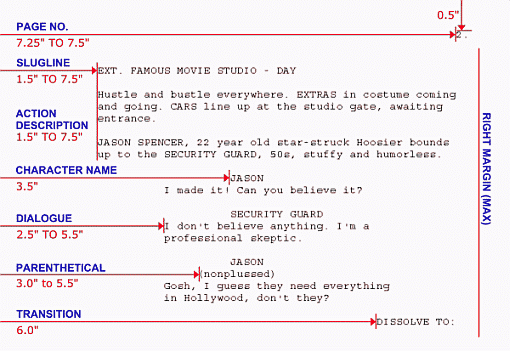 INSCHRIJVING
Kandidaten die in aanmerking komen mogen hun script indienen tot uiterlijk zondag 12 februari  2023. Gelieve onderstaand deelnameformulier in te vullen en de gevraagde documenten gebundeld in 1 PDF-document, op te sturen naar pro@bsff.be.Voor verdere informatie of vragen over de inschrijving kunt u terecht bij de organisatie.PRIJS VOOR BESTE PITCHDe scenarist/ regisseur die aan het einde van de workshop het beste zijn/ haar project pitcht, wint een schrijfbeurs van 500€, geschonken door deAuteurs. De laureaat wordt bekendgemaakt tijdens de prijsuitreiking van het BSFF, op 6 mei 2023.INFO & CONTACTpro@bsff.be	Brussels Short Film Festival - www.bsff.be - 02 248 08 72 vzw Un Soir…Un Grain - Mauricelaan 1 - 1050 BrusselDEELNAMEFORMULIERPROJECTTitel:……………………………………Genre:…………………………………Aantal pagina’s: ………………………Lengte:……………Waarom is het voor jou essentieel dat deze film gemaakt wordt: …….………………………………………………..Wie moet er naar jouw film komen kijken: …………………………………………………………………………………Wat is volgens jou de beste filmquote allertijden: …………………………………………………………………………CONTACTGEGEVENSVoornaam + Naam: …..…………………………GSM: …………………………….e-mailadres: ..………………………………………DOCUMENTEN TOE TE VOEGEN (gebundeld in 1 PDF aub) en op te sturen naar pro@bsff.be:1. Script 2. CV van de kandidaat deelnemerINFO & CONTACTpro@bsff.be	Brussels Short Film Festival - www.bsff.be - 02 248 08 72 vzw Un Soir…Un Grain - Mauricelaan 1 - 1050 Brussel